Minutes of the California Online Branch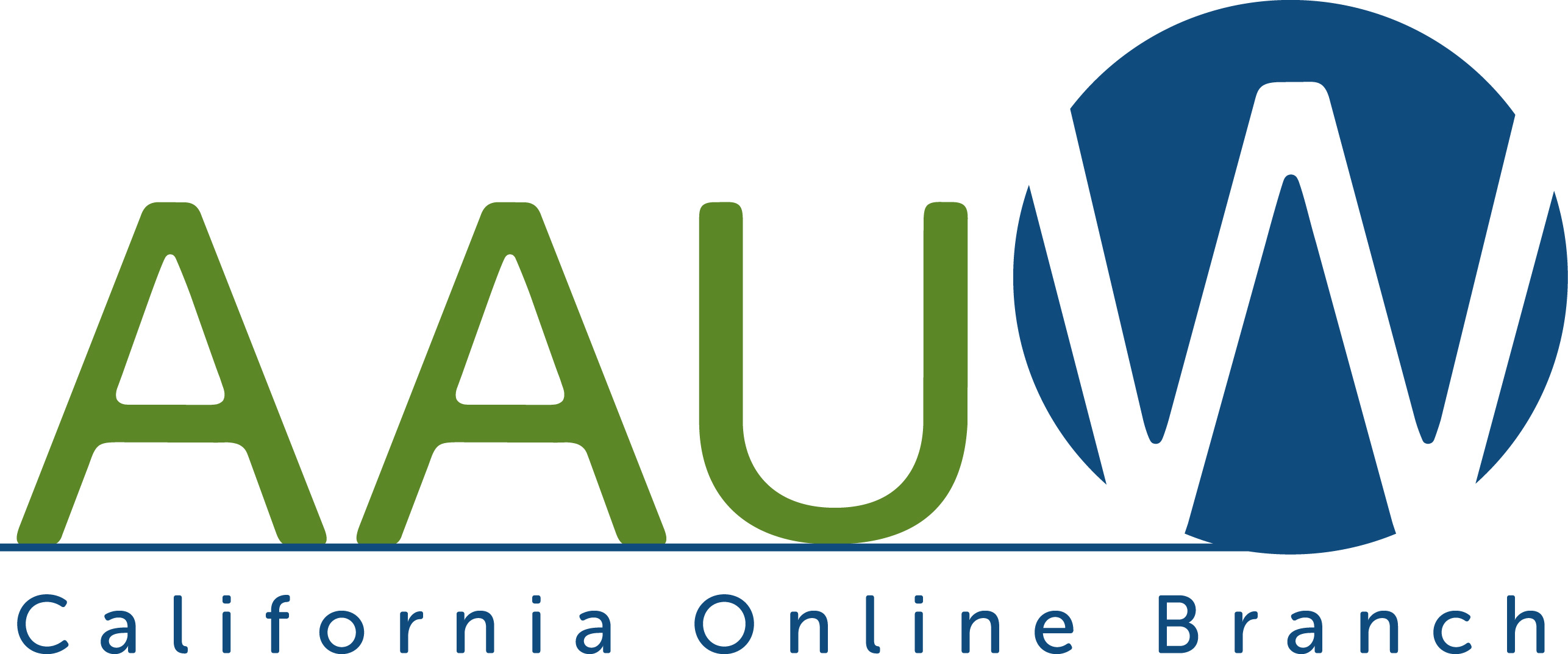 Board Zoom MeetingMonth dd, yyyyBranch Established October 2, 2001DRAFTAttendance:Name, PresidentName, TreasurerName, Program VPName, Membership VPName, AAUW Funds VPName, Communications ChairName, Public Policy ChairName, DEI Chair[also list any non-voting attendee]Absent:List here instead of above any officer who was not present.The meeting was called to order by name, officer-position, at time.List actions taken.Adjourned at time.Signed,Minutes-recorder’s name